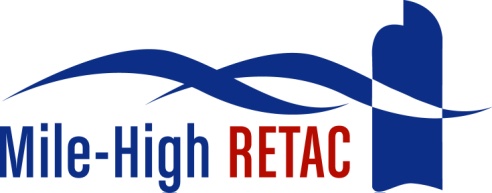 
Mile-High Regional Emergency Medical and Trauma Advisory Council (MHRETAC) National EMS Safety Summit
Embassy Suites Denver Downtown Convention CenterAugust 29-31, 2018

Course Scholarship Request 
for Colorado ResidentsPlease complete and return to Shirley Terry, Executive Director, MHRETAC at shirleyterry@comcast.netDate of Request: __________________Name: _________________________________________________Cell Number: ______________________________________E-mail:__________________________________________________Agency: ________________________________________________Title: ___________________________________________________RETAC:_________________________________________________Have you attended the National EMS Safety Summit, during previous years? Yes ____ What years?  _____________No_____  Comments?
________________________________________________________________________________________________________________________________________________________________________________________________________________________________________________________________________________________Please provide a brief financial need statement:
________________________________________________________________________________________________________________________________________________________________________________________________________________________________________________________________________________________How will your attendance at this conference benefit your agency and the citizens you serve?
________________________________________________________________________________________________________________________________________________________________________________________________________________________________________________________________________________________Have you provided safety related educational offerings or activities in the past to your agency?  Please identify__________________________________________________________________________________________________________________________________________________________________________________________________________________What types of safety related activities would you like to provide in your region? ________________________________________________________________________________________________________________________________________________________________________________________________________________________________________________________________________________________Any additional comments?
__________________________________________________________________________________________________________________________________________________________________________________________________________________
Have you applied for a CREATE Grant for this conference? What was the outcome? ____________________________________________________________________

This scholarship may cover conference general registration, hotel reservations and parking that is limited to $44 per day.  Thank you for your interest and request to the MHRETAC for the National EMS Safety Summit.  You will be notified by e-mail regarding your request.